Exercice 1Analyse d’un Mémoire de rechercheObjectifL'objectif de l’exercice est d'amener les étudiants à lire de façon critique et à analyser le contenu d'un mémoire, en vue de maîtriser les outils méthodologiques pour la préparation et la rédaction d’un mémoire dans une perspective de recherche. Support L'exercice porte sur  un mémoire de recherche : thèse doctorat, magistère, ou master (étranger). Le document analysé doit  traiter d'un thème en relation avec le futur sujet du mémoire de recherche de l’étudiant et son choix pour la thématique du M2 (Habitat- Environnement-Patrimoine-Projet Urbain).Travail demandé Il s'agit d'un exercice rédactionnel qui sera effectué sous forme individuel (01 étudiant) ou en binôme (02 étudiants). Sur la base d’un mémoire de recherche, l’étudiant élabore un rapport  qui doit être structuré en fonction du contenu du document et selon les critères demandés. Structure de l’analysePARTIE A/PRESENTATION DU DOCUMENTPrésentation du mémoirePARTIE B / ANALYSE Analyse du chapitre introductif (élaboration du cadre conceptuel et théorique de la recherche)Problématique (question de la recherche)Hypothèse (s)/ Objectif de rechercheObjectifsContexte de l’étude (cadre de l’étude) Méthode (type de recherche ; technique ; outils….)Structure en parties et chapitres (présentation brève)Etat de l’artCaractérisation de la recherche selon les critères vu dans le cours N2 (du S1)  (voir modèle tableau ci joint)Le renduLe rendu du travail se fera en tant que fichier PPT (présentation) et un document  de 10 pages max en format Word (rapport) qui seront envoyés à mon adresse électronique : l.sriti@univ-biskra.dzImportantLe document support (le mémoire analysé) doit impérativement être annexé au fichier sous forme d’un lien url ou d’un document pdf. RemarqueConcernant le point 3 / Caractérisation de la recherche selon les critères vu dans le cours N2Ci joint le modèle du TABLEAU DE SYNTHESE qui regroupe les critères de caractérisation et les types de recherches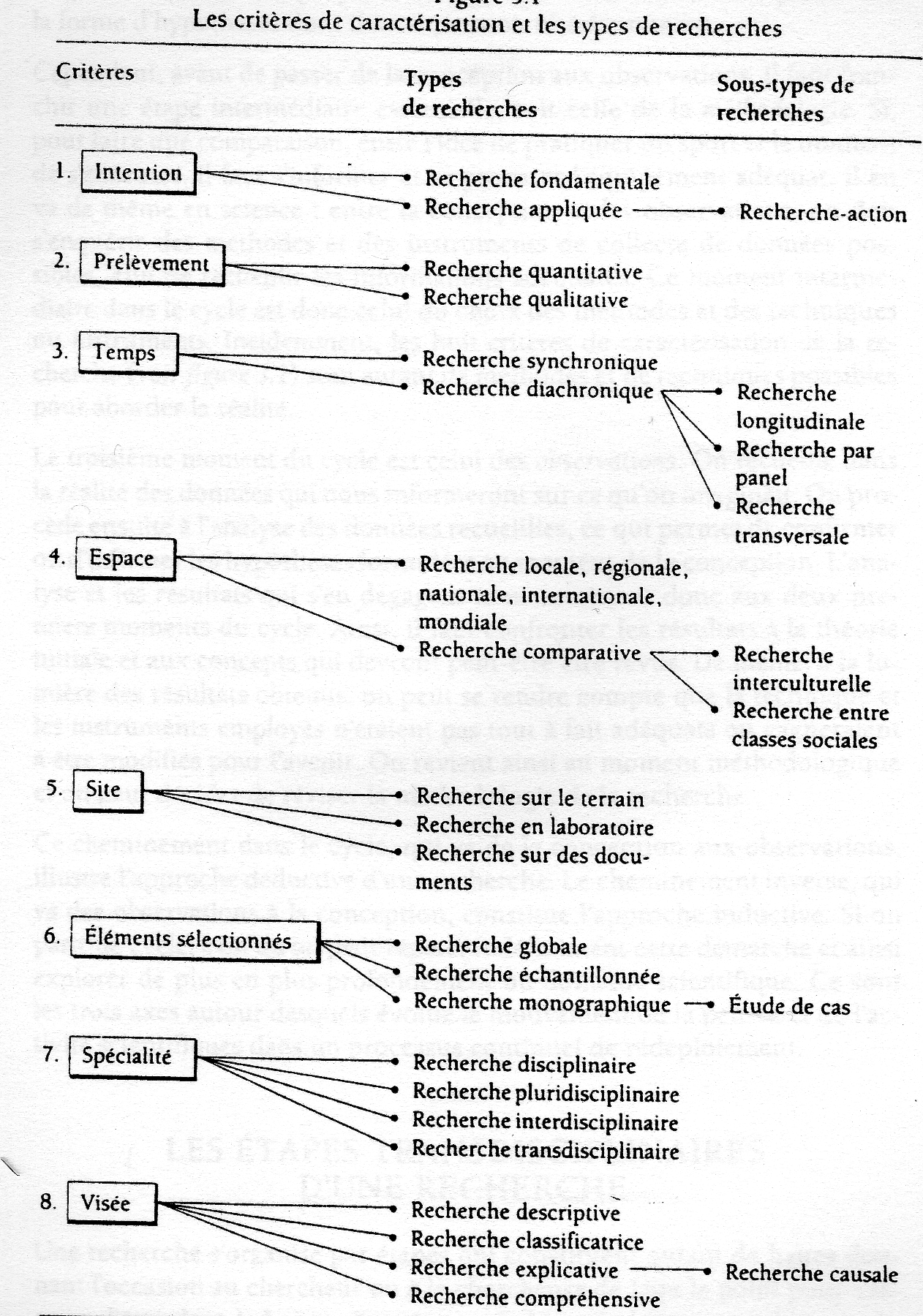 Pour les mémoires qui peuvent servir de support au travail demandé, ci-joint un lien qui donne accès au dépôt institutionnel de l’université de Biskra, département d’Architecture. Il fournit des thèses et mémoires de magistère en architecturehttp://thesis.univ-biskra.dz/view/divisions/dep=5Farch/  supports de courslivre très utile de Méthodologie de recherche de Maurice Angers à telecharger dans site https://www.noor-book.com/منهجية البحث العلمي في العوم الإنسانية تدريبات عملية موريس أنجرس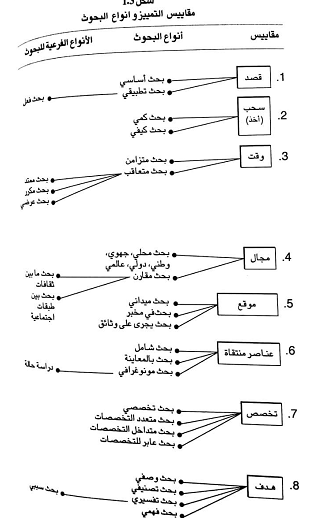 Titre  AuteurDiplôme SpécialitéAffiliation, Année Nombre de pagesRésuméMots-clés